SLJ – rešitve delovnega zvezka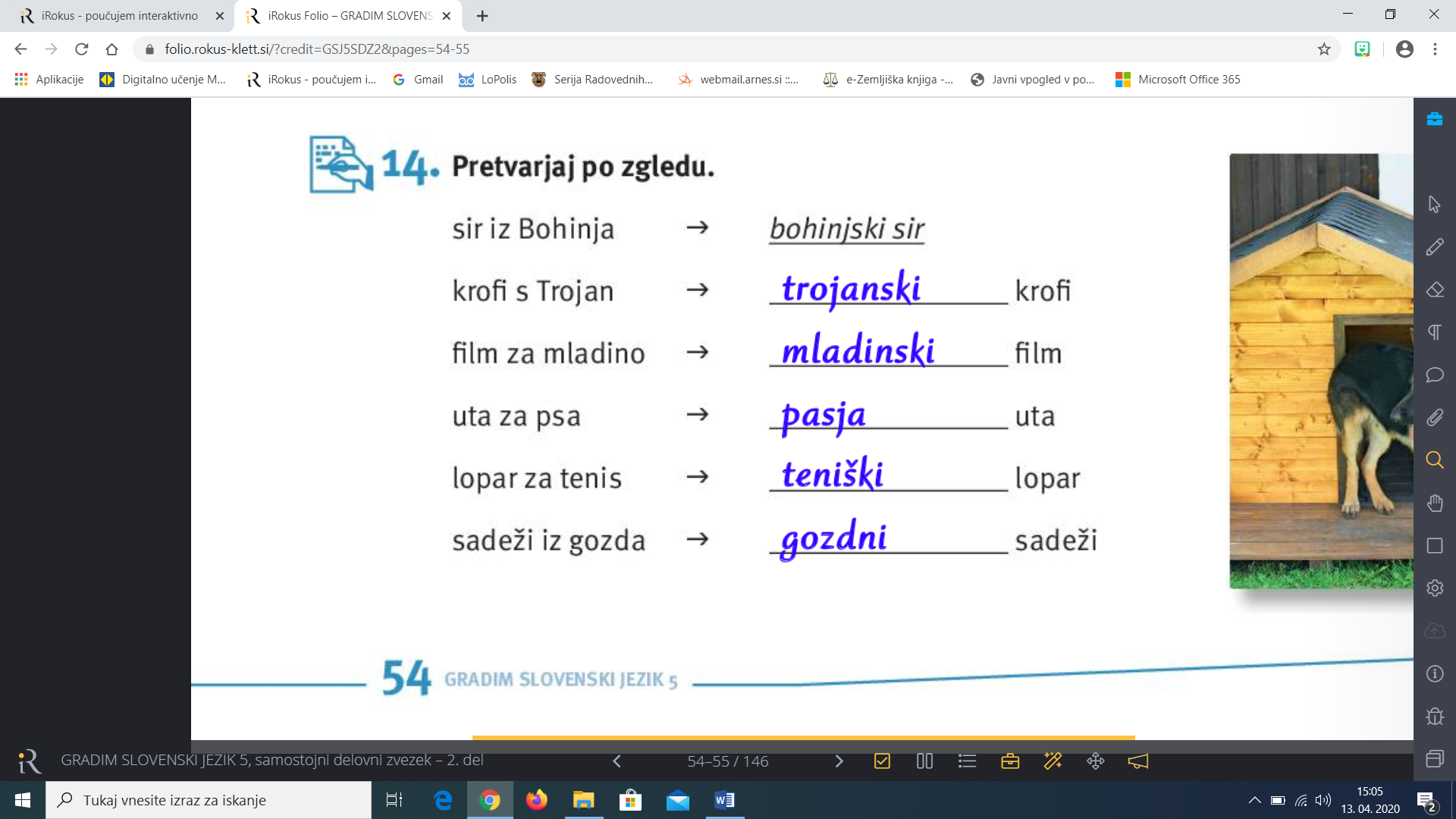 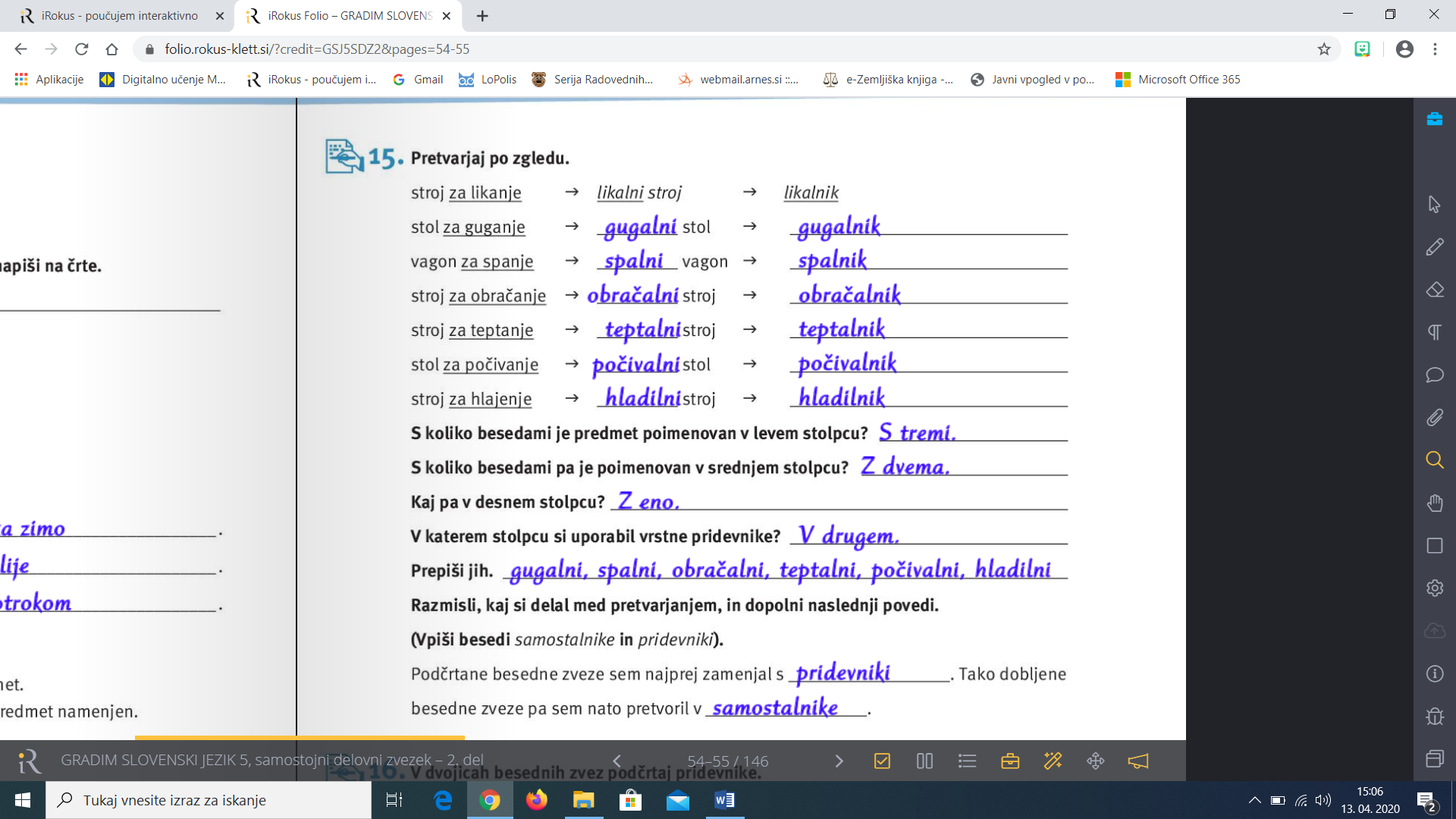 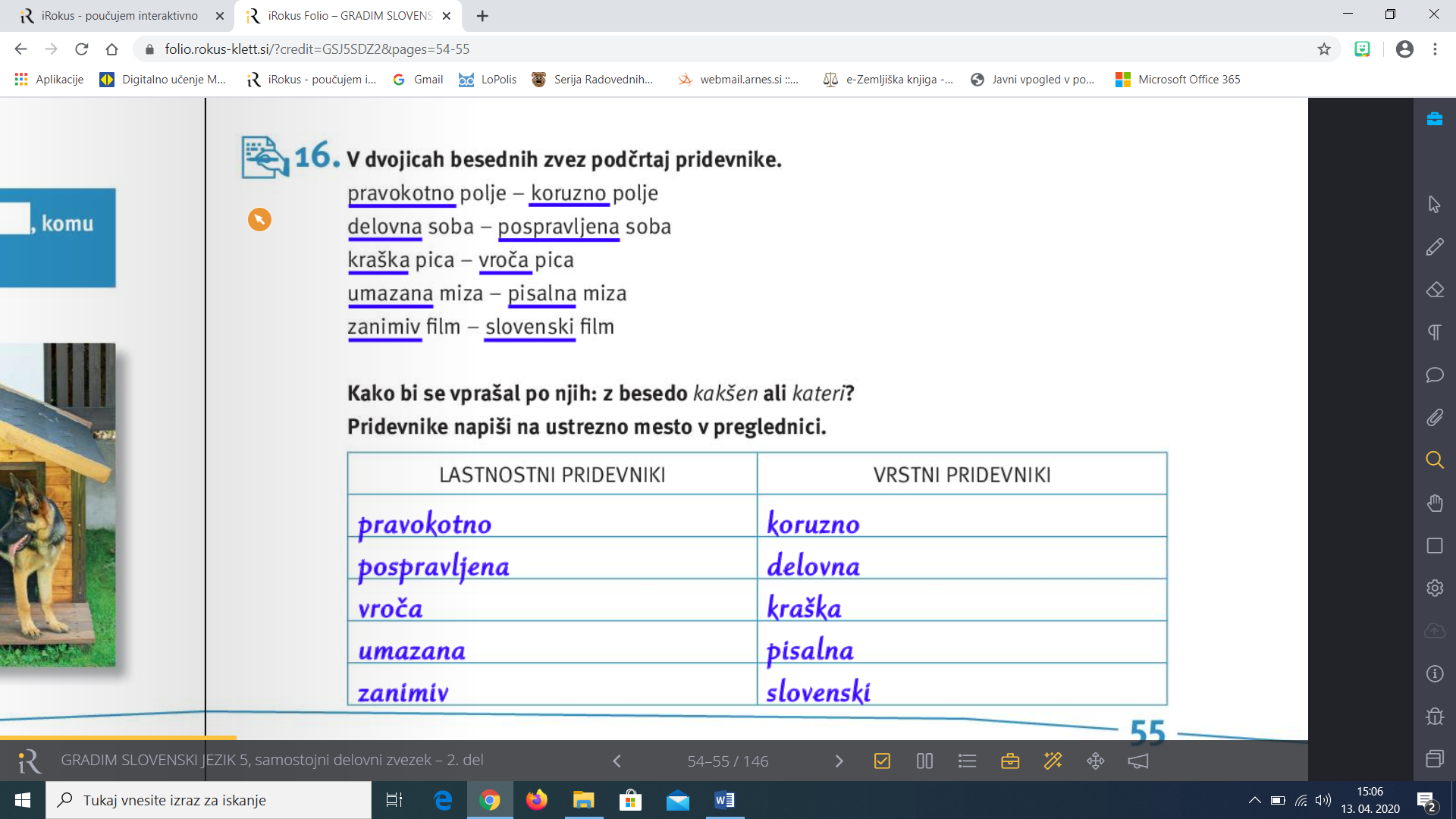 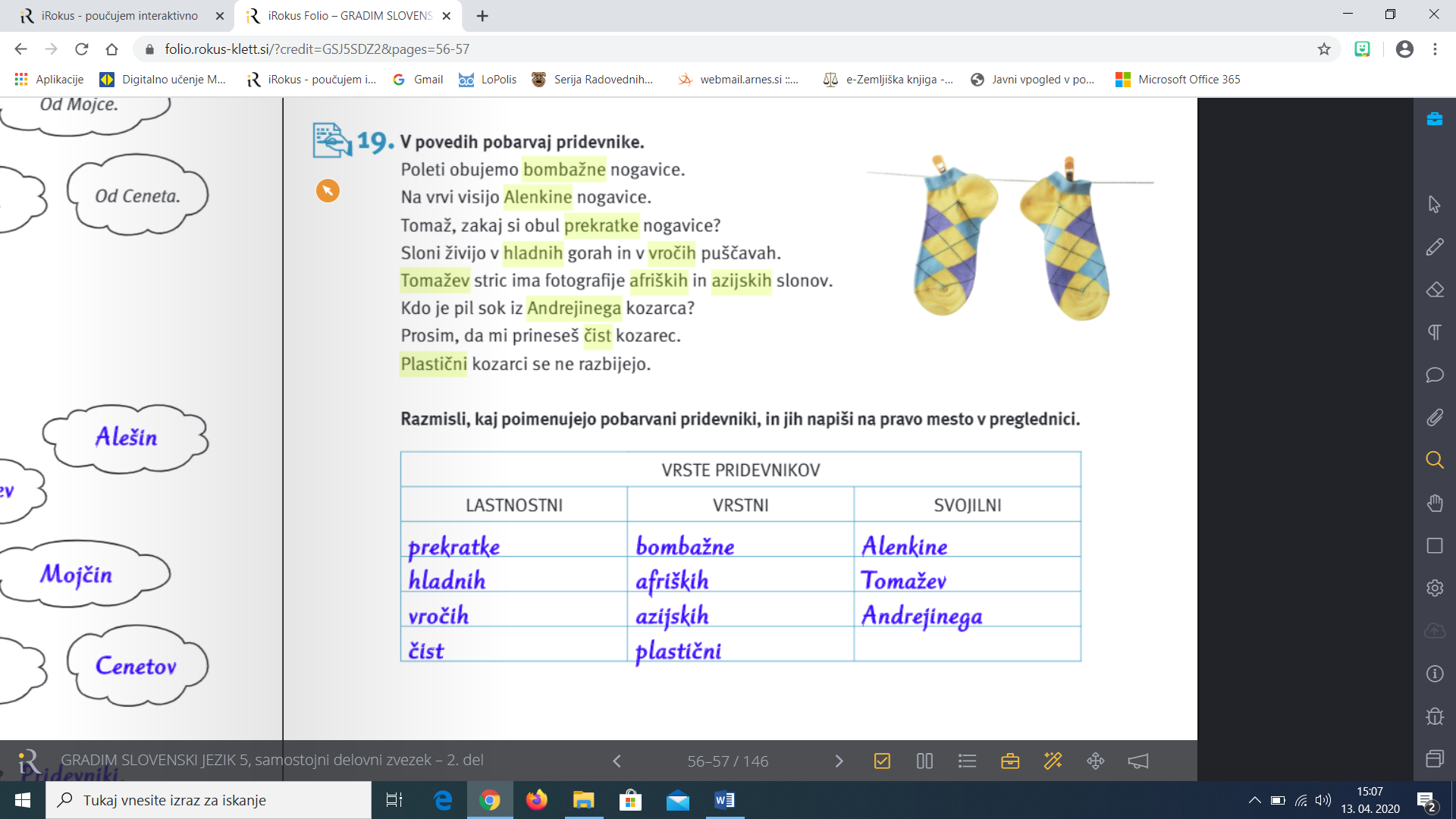 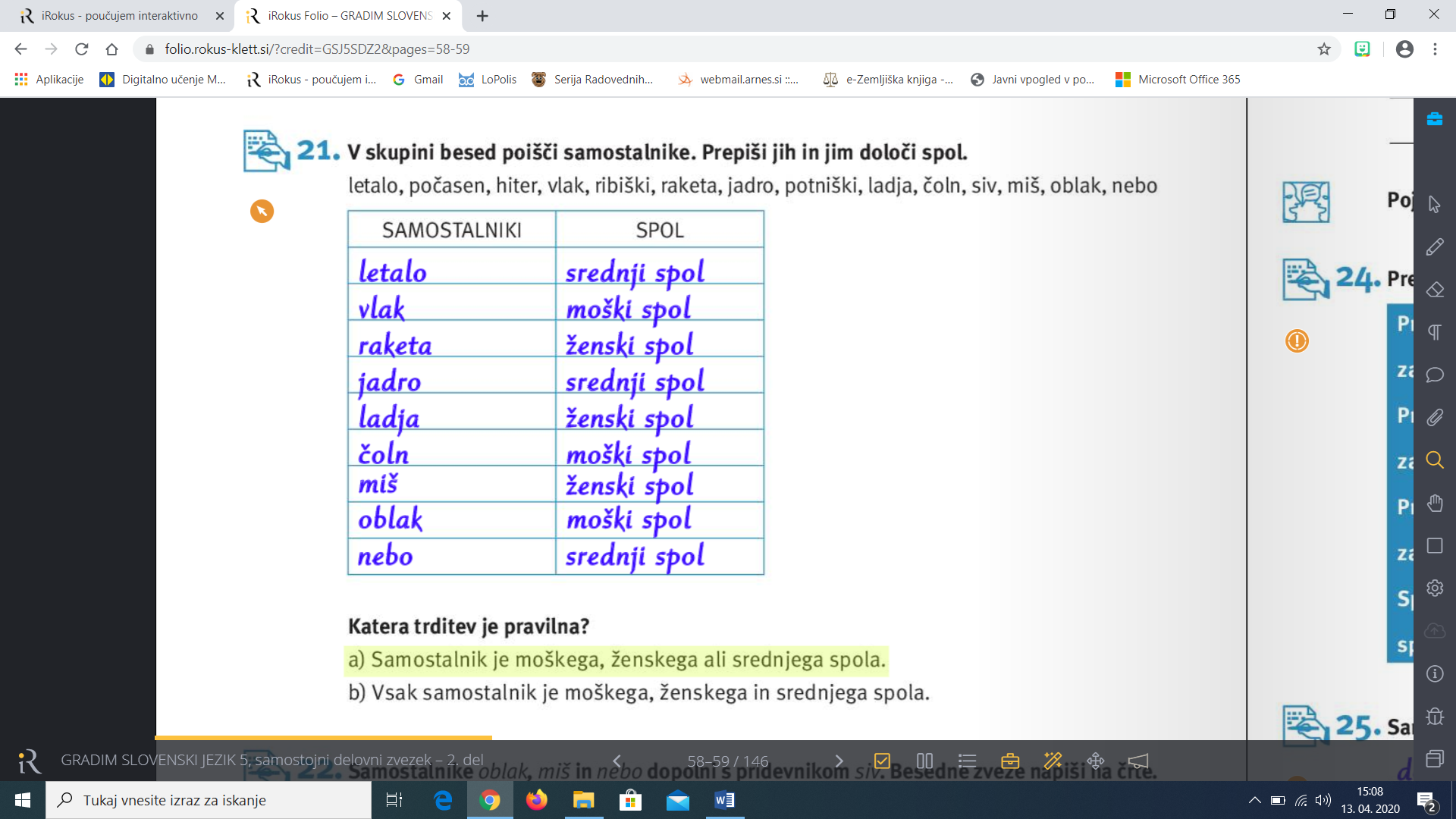 POTOVANJE V NOVI VEK IN SODOBNOSTOd kdaj do kdaj traja novi vek? S katerim pomembnim dogodkom se novi vek začne?Od kdaj do kdaj traja obdobje, ki ga imenujemo sodobnost?Naštej nekaj sprememb oz. novosti (5), ki jih je človeštvo doživelo v novem veku in sodobnosti?Opiši napredek na področju prometa.Zakaj je iznajdba tiskanja tako pomembna za razvoj človeštva?Velik napredek pa lahko prinese za človeštvo (in planet Zemljo) tudi težave. Katere?Torek, 14. 4. 2020Torek, 14. 4. 2020Torek, 14. 4. 2020SLJKajetan Kovič: KočijaSpodaj so rešitve nalog iz DZ. Preglej jih in popravi.Preberi pesem v berilu. V zvezek napiši naslov tako, kot smo se ga učili. Pisno odgovori na vprašanja (piši cele povedi).DRUPotovanje v novi vek in sodobnostPreberi snov v učbeniku (str. 84 – str. 86).V zvezek napiši naslov Potovanje v novi vek in sodobnost.Prepiši vprašanja, ki se nahajajo spodaj in nanje natančno odgovori.